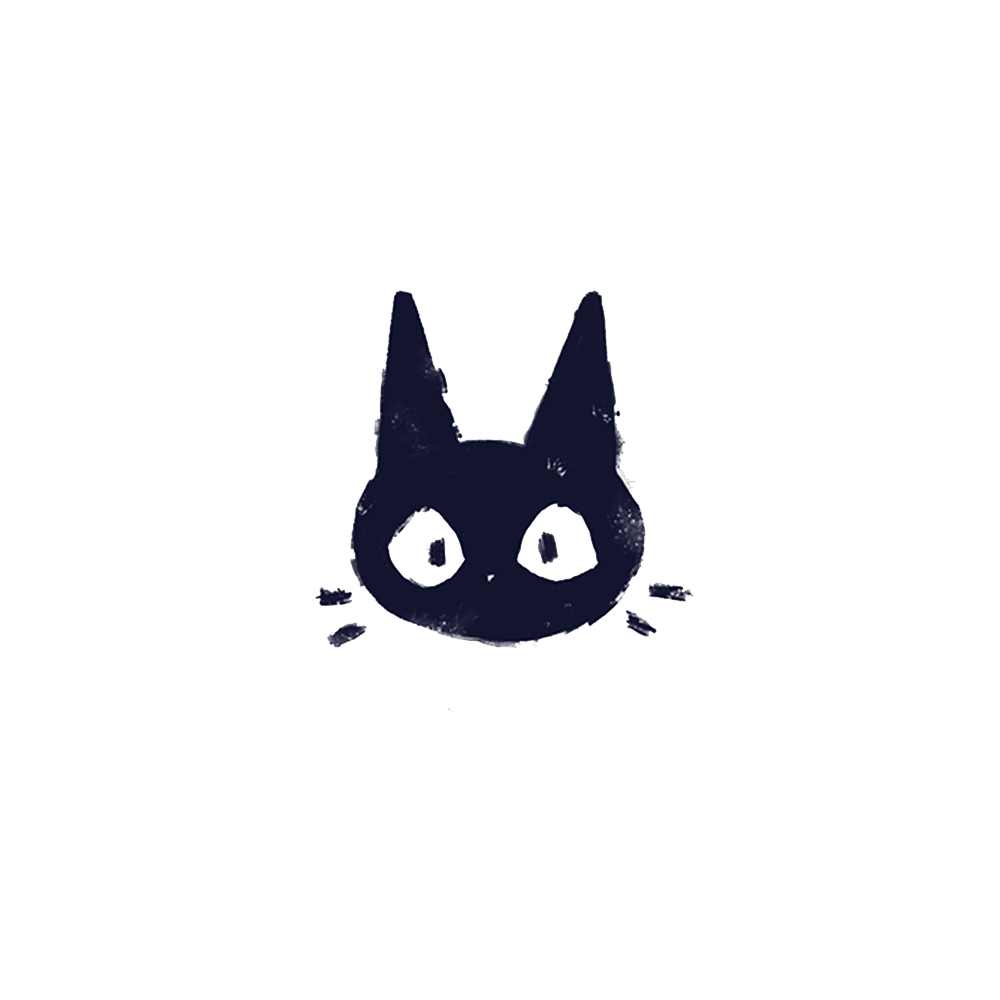 aboutA highly motivated Game Artist with a BA (Hons) Animation 1:1 Degree and Master’s in Design and Animation. Working on a diverse range of daily tasks, I not only design assets for mobile and desktop games but I am also lead designer in my current game.I work from start to finish on all games and every skill is utilized along the way – for a list of skills and tasks I do, please see below.2D Game Asset Design2D Character DesignCharacter ConceptUX & UI DesignGame Demo VideosTexture Packer UnityMayaFigmaAdobe Creative SuiteGit LabTV Paint (2D Animation)Mid 2D GAME ARTIST • Reflex Gaming • 2022 - PRESENT Currently working as a mid-weight 2d game artist, my main role is to work on exciting new games for Reflex Games both land and online with an array of themes and styles. I work alongside developers and other artists daily. My tasks can range from the following: Research / analyse competitors quality standards.Developed cohesive UI style for current and upcoming games as well as individual designs.Lead designer on Purrfect Potions, Bugs Money, Jade Princess and upcoming IPs.Developed assets alongside developers to understand their needs and requirements.Proposed implementation of Spine to improve animation quality.Produced game examples through After Effects and Premier to help portray wins for coders.Mid 2D GAME AND UI ARTIST • AAA • CLIMAX STUDIOS • 2022 2D Game Artist • Derivco/Betway • 2019 – 2021Motion Graphics Animator and video editor • Deloitte • 2019Freelance 2D Animator• The Make-a-Wish Foundation •2019Freelance 2D animator • Skanky pigeon • 2018Freelance Motion Graphics Animator • text100 • 2017Character Designer & 2d animator • videowisky• 20172D Asset Designer• Scruffybear pictures • 2016MA Design & Animation • 2019 • Univeristy of lincolnMA Design and Animation Overall Grade 2018 – 2019 – 2:1MA Design and Animation Practical Grade – 1:1BA(hons) Animation • 2018 • University of LincolnBA(Hons) Animation Overall Grade - 1:1BA(Hons) Animation Practical Grade – 1:1ReferencesDerivcoDominic LennonDominic.lennon@derivco.co.ukMake-A-Wish FoundationMarine Devillersceo@makeawishsud.beJacobs MasseyGraeme Massey - Deloittegm@jacobsmassey.co.uk